Il est interdit aux candidats de signer leur composition ou d'y mettre un signe quelconque pouvant indiquer sa provenance.Baccalauréat Professionnel Maintenance des Systèmes de Production Connectés 
Épreuve E2	PREPARATION D’UNE INTERVENTION 
Sous-épreuve E2. a	Analyse et exploitation des données techniquesDOSSIERQUESTIONS-REPONSESMainelec                            Matériel autorisé :L’usage de la calculatrice avec mode examen actif est autorisé.L’usage de calculatrice sans mémoire, « type collège » est autorisé.Problématique :Sur la chaîne de convoyage d’une célèbre boisson gazéifiée, une palette est coincée sur le convoyeur à rouleau MAINELEC. Un bruit anormal se fait entendre d’un rouleau du convoyeur. Ce bruit est une alerte sur un éventuel problème. Les causes sont multiples ; axe cassé, roulement endommagé, chaines ou pignons d’entrainement détériorés, etc.Afin de résoudre ce problème, il vous est demandé de faire une intervention de maintenance. Mais avant tout, vous devez prendre connaissance des conditions techniques du système.Q1.1 -  A l’aide du dossier technique, compléter les questions ci-dessous :Quel est le nom du système étudié :………………………………………………………………………………………………………..Quelle énergie utilise le système ? (Cocher la ou les bonnes réponses)PneumatiqueElectriqueHydrauliqueQ1.2 - compléteR le niveau A-0 du système étudié :	W :Q1.3 - Compléter sur la vue 3D ci-dessous à l’aide du dossier technique et des exemples donnés ci-dessous, la fonction de chaque composant du système MAINELEC : 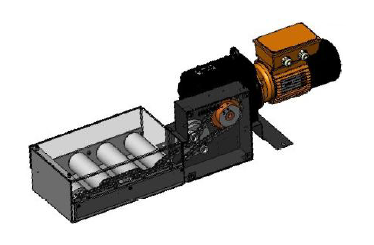 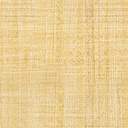 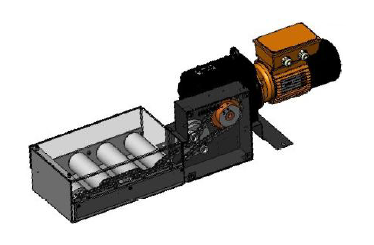 Exemples de différentes fonctions :Convoyer des palettesTransformer l’énergie pneumatique en énergie mécaniqueTransformer l’énergie électrique en énergie mécaniqueProtéger contre un court-circuitTransmettre l’énergie par pignons chaîneAdapter l’énergie mécaniqueDétecter une températureQ2.1 - A l’aide du dossier technique et de la vue éclatée ci-dessous, compléter la nomenclature partielle du système :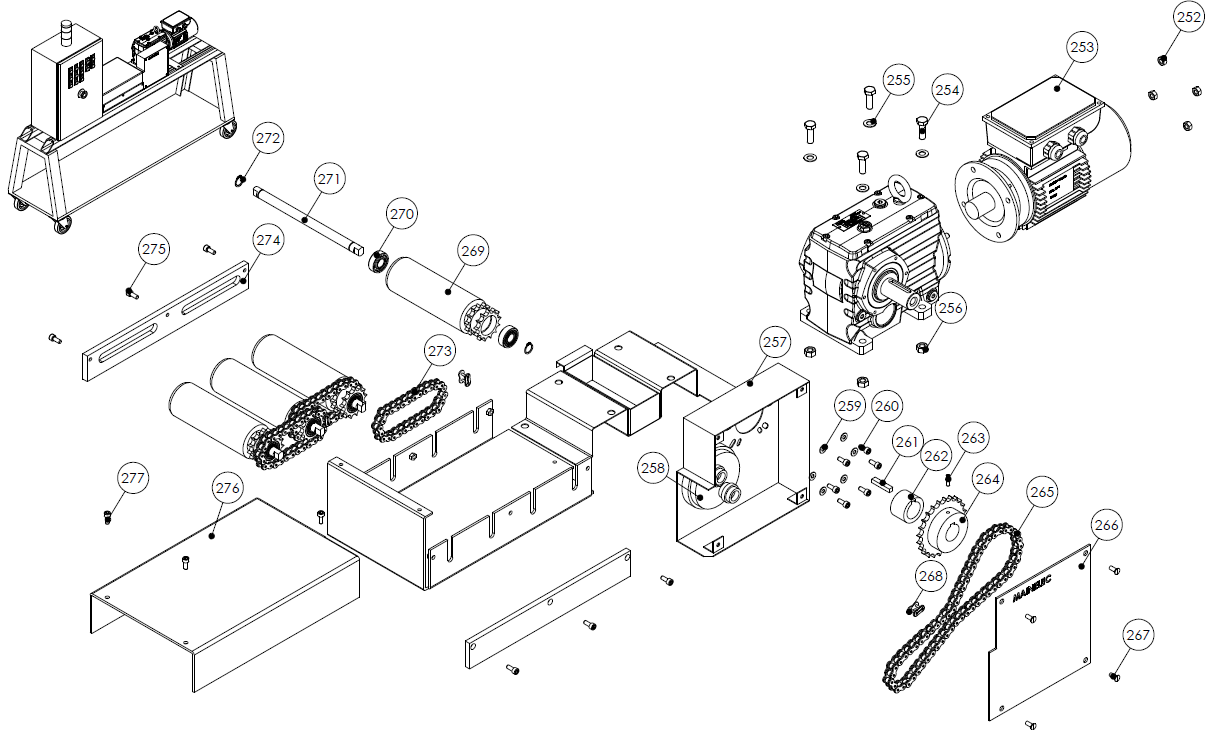 Q3.1 - replacer le vocabulaire des sous-ensembles permettant le déplacement des palettes dans l’ordre du déroulement chronologique et relier les vues des sous- ensembles correspondants.Liste des sous-ensembles :Ensemble pignon chaine primaireRéducteur OTEnsemble pignons chaines secondairesMoteur LSRouleaux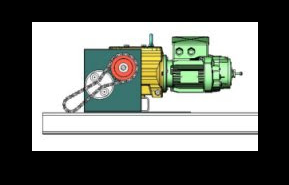 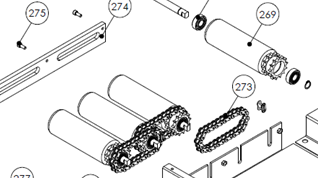 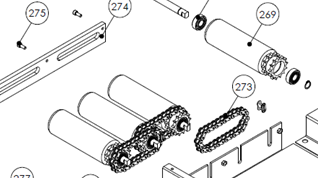 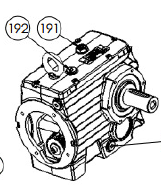 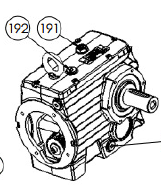 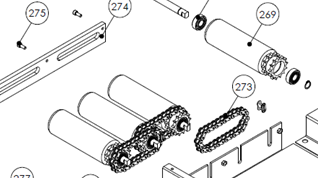 Q4.1 - compléter le tableau afin d’identifier la chaîne d’énergie du moteur d’entrainement du convoyeur à rouleaux :Q4.2 - compléter le tableau afin d’identifier la chaîne d’acquisition du défaut thermique du moteur d’entrainement du convoyeur à rouleaux :Q4.3 - Sur schéma électrique ci-dessous, entourer en rouge le voyant signalant le défaut thermique moteur et cocher dans le tableau sa couleur :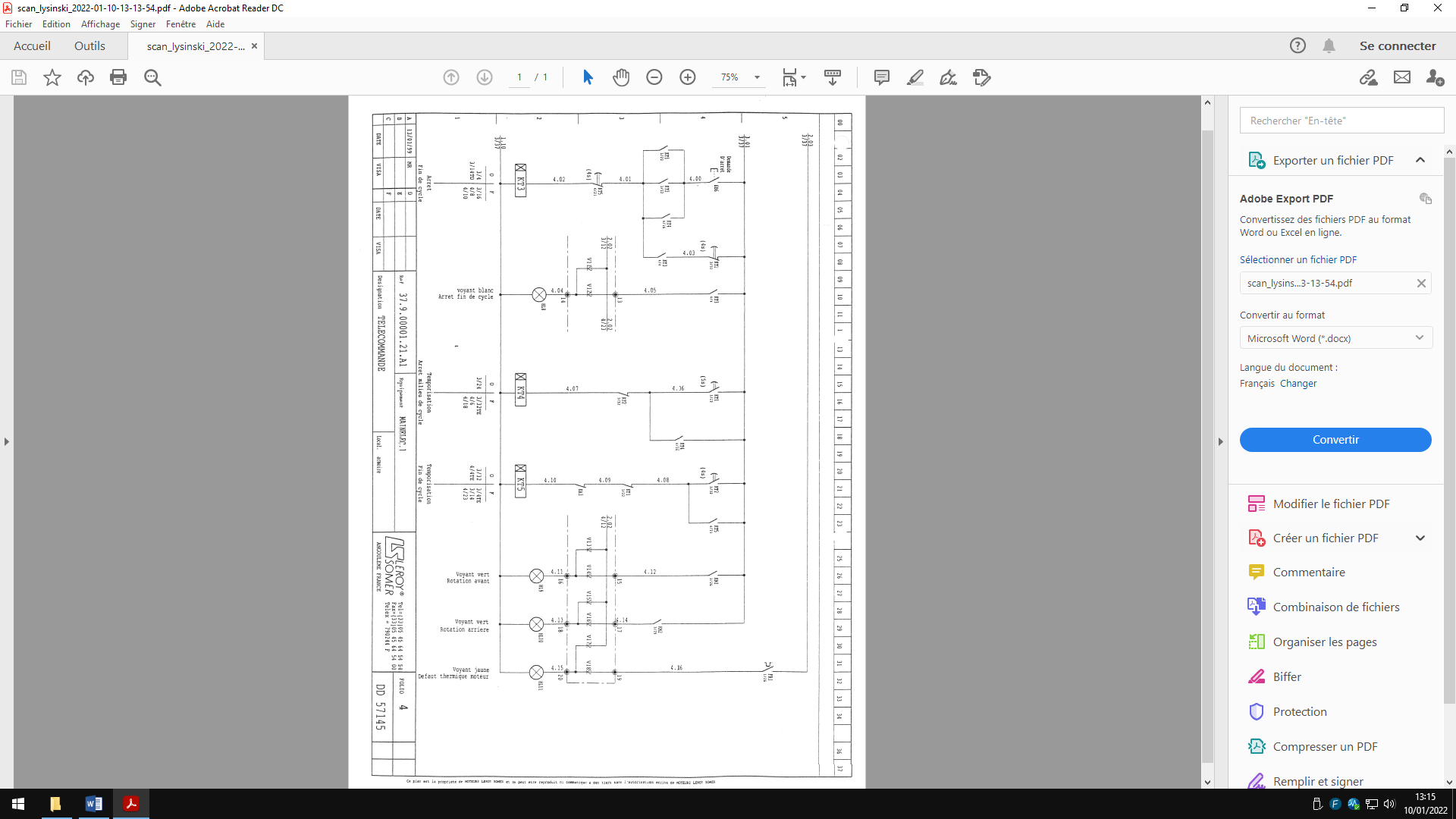 Diagnostic de la défaillance :Le service de maintenance a conclu, après vérification, que les roulements du rouleau d’entrainement primaire sont complètements usés suite à une tension de chaine trop importante. Il vous est donc demandé de les remplacer.Afin de réaliser correctement cette intervention, vous allez la préparer minutieusement.Q5.1 -  indiquer le repère des roulements du rouleau du convoyeur.Repère des roulements : …………………….Q5.2 -  Reconnaissance des piècesColorier en « BLEU » les roulements du rouleau primaire.Colorier en « ROUGE » tous les rouleaux.		Colorier en « VERT » tous les éléments d’entrainement des rouleaux entres eux.			Q6.1 -  Etude du montage des roulements du rouleau primaire.A l’aide du DT 4 /11 et 5 /11, répondre aux questions ci-dessous :Quel est le type de roulements utilisés sur les rouleaux ?……………………………………………………………………………………………Le montage des roulements est à rouleau tournant et arbre fixe ; comment est montée la bague intérieure du roulement sur l’axe ?……………………………………………………………………………………………Comment est montée la bague extérieure du roulement dans l’alésage des rouleaux ?……………………………………………………………………………………………Colorier en vert sur la vue éclatée partielle ci-dessous, les portées des bagues intérieures et extérieures visibles des roulements du rouleau primaire.schématiser la représentation simplifiée du roulement (DTR 11 /11).                                        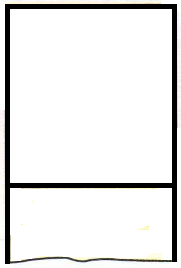 Q6.2 - On vous donne l’ajustement suivant  35 M6 / h7 du montage d’un roulement à alésage tournant. 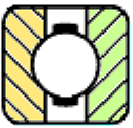 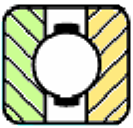 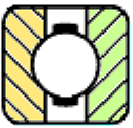 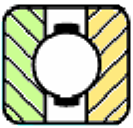 Donner les repères des pièces composant l’ajustement  35 M6 / h7                                                     ………………………………………………………………Reporter les cotes tolérancées (ISO) su les repères des vues ci-dessous :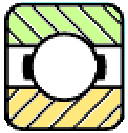 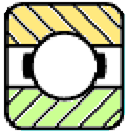 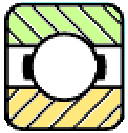 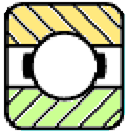 Le repère 271 est l’arbre du rouleau d’entrainement primaire. En fonctionnement, il est monté traversant dans le rouleau 269. En vous aidant des différents documents techniques :Q7.1 : Citer les éléments permettant de guider le rouleau sur l’arbre ?Q7.2 : Citer les éléments servant aux arrêts longitudinaux, Indiquer le nom et le repère :Q7.3 : Les anneaux élastiques sont montés dans des gorges usinées sur l’arbre des rouleaux. Entourer ci-dessous le type d’anneaux élastique montés sur l’arbre :  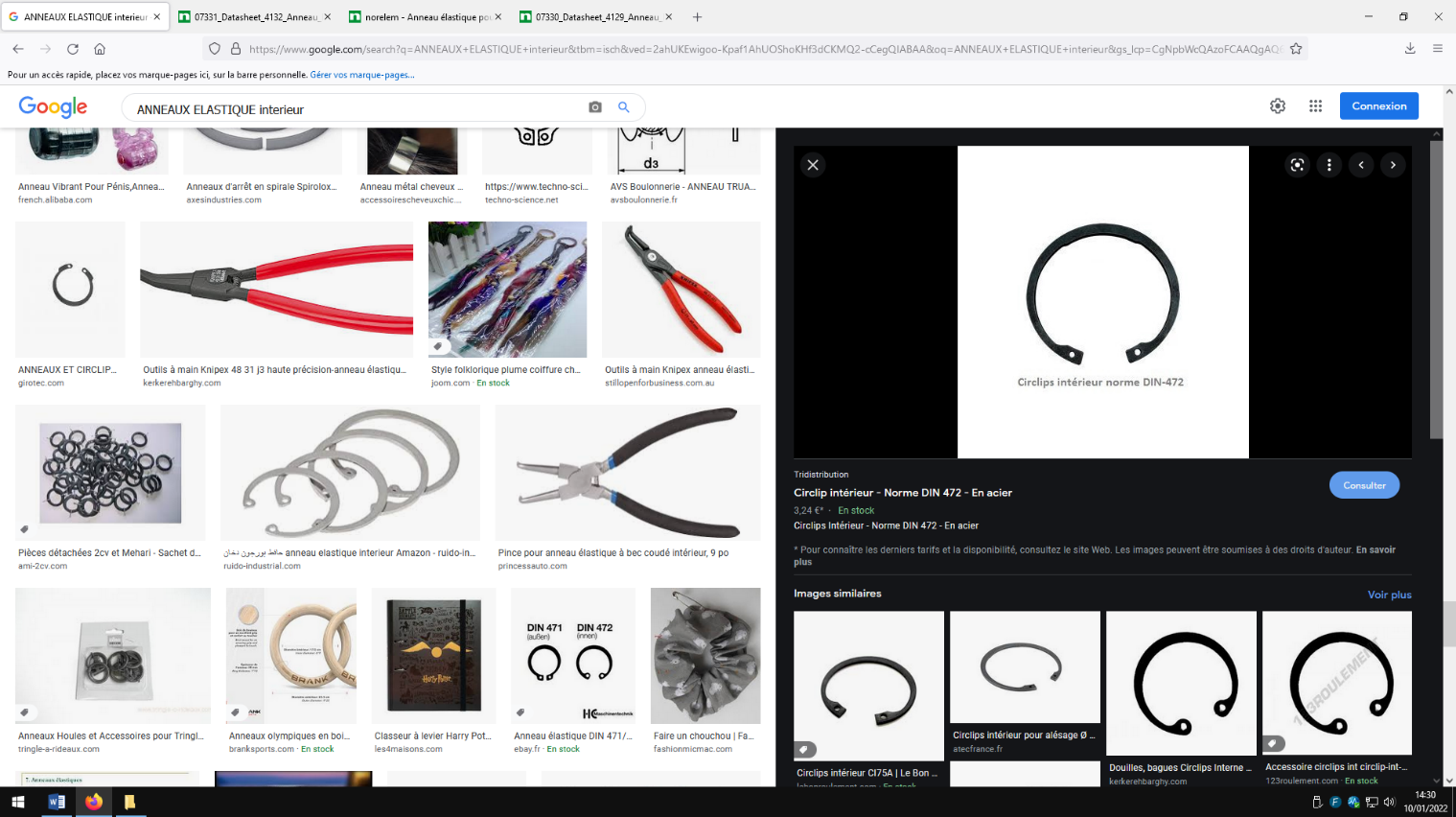 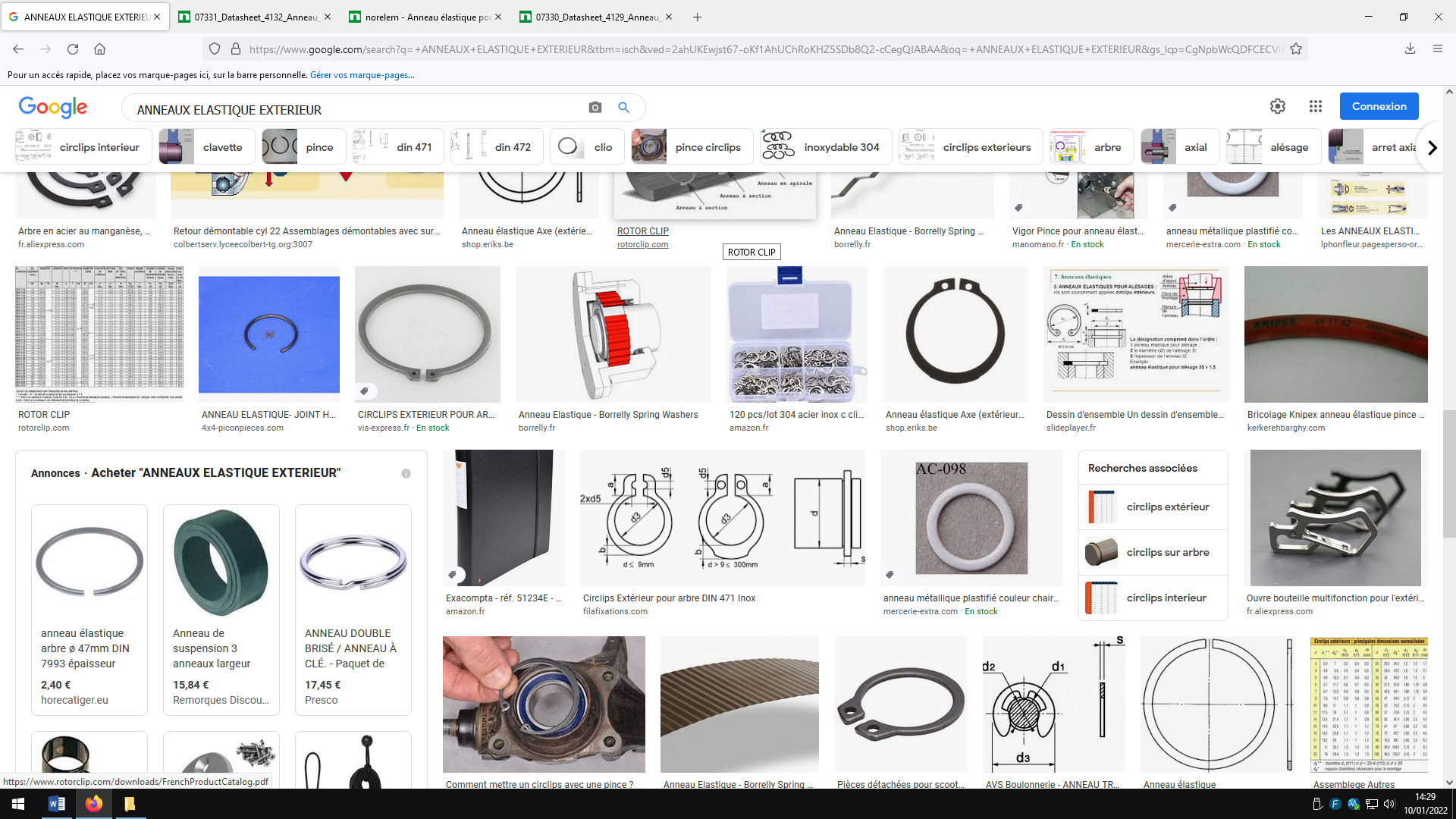 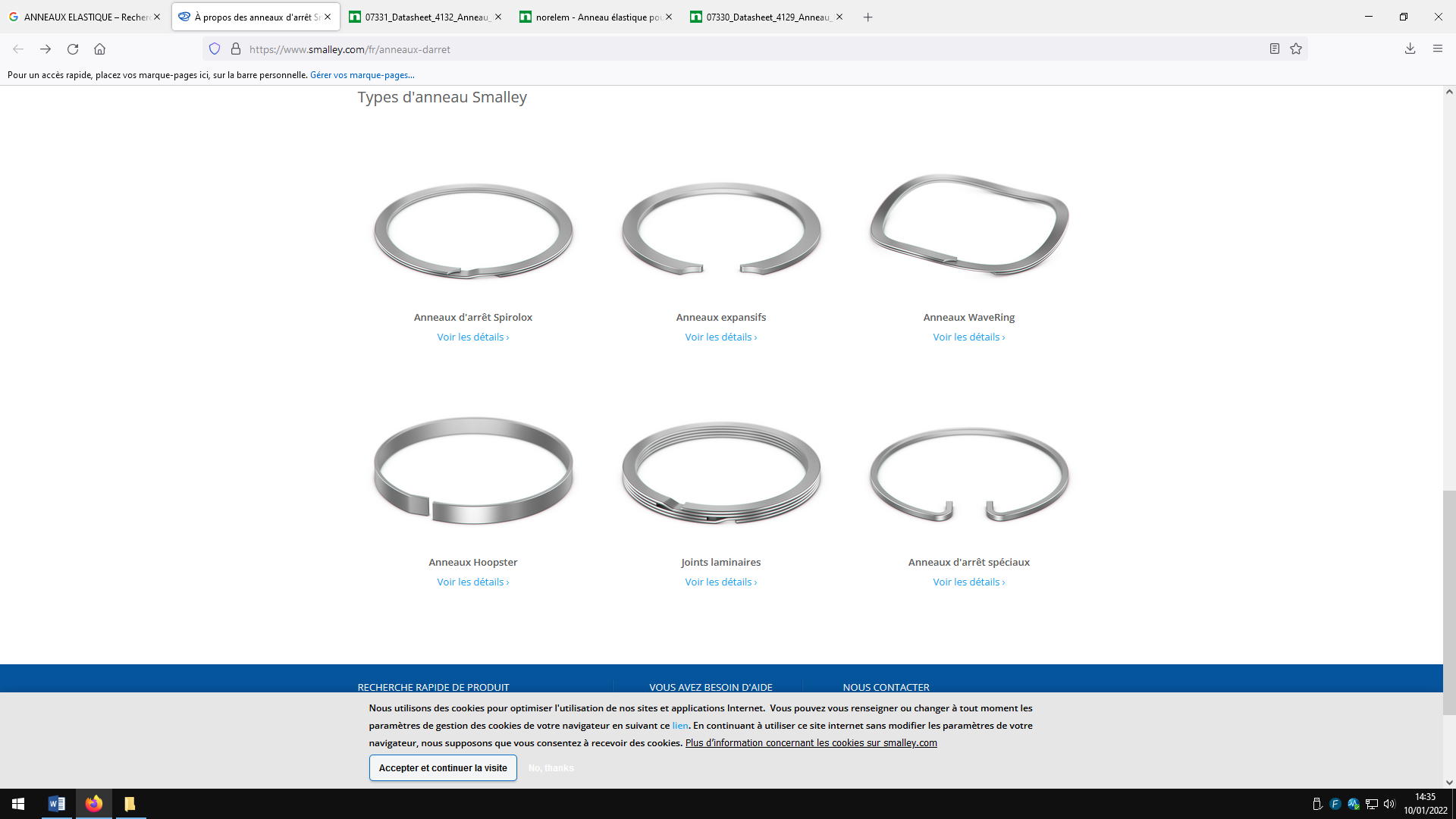 Q8.1 : Sur de la vue éclatée ci-dessous, entourer le pignon et la chaine primaire d’entrainement des rouleaux.Q8.2 - Indiquer le nom et le repère de la pièce permettant de réaliser la tension de la chaine d’entrainement primaire :………………………………………………………………………………………………………..Q8.3 - Indiquer les repères des boulons permettant de d’immobiliser la pré-tension de chaine d’entrainement primaire réalisée par le déplacement du motoréducteur :………………………………………………………………………………………………………..Académie :Académie :Académie :Session :Session :Examen :Examen :Examen :Examen :Série :Spécialité/option :Spécialité/option :Repère de l’épreuve :Repère de l’épreuve :Repère de l’épreuve :Épreuve/sous épreuve :Épreuve/sous épreuve :Épreuve/sous épreuve :Épreuve/sous épreuve :Épreuve/sous épreuve :NOM :NOM :NOM :NOM :NOM :(en majuscule, suivi s’il y a lieu, du nom d’épouse)Prénoms :N° du candidat ………………..(le numéro est celui qui figure sur la convocation ou liste d’appel)N° du candidat ………………..(le numéro est celui qui figure sur la convocation ou liste d’appel)N° du candidat ………………..(le numéro est celui qui figure sur la convocation ou liste d’appel)N° du candidat ………………..(le numéro est celui qui figure sur la convocation ou liste d’appel)Né(e) le :N° du candidat ………………..(le numéro est celui qui figure sur la convocation ou liste d’appel)N° du candidat ………………..(le numéro est celui qui figure sur la convocation ou liste d’appel)N° du candidat ………………..(le numéro est celui qui figure sur la convocation ou liste d’appel)N° du candidat ………………..(le numéro est celui qui figure sur la convocation ou liste d’appel)N° du candidat ………………..(le numéro est celui qui figure sur la convocation ou liste d’appel)N° du candidat ………………..(le numéro est celui qui figure sur la convocation ou liste d’appel)N° du candidat ………………..(le numéro est celui qui figure sur la convocation ou liste d’appel)N° du candidat ………………..(le numéro est celui qui figure sur la convocation ou liste d’appel)Appréciation du correcteurAppréciation du correcteurAppréciation du correcteurAppréciation du correcteurAppréciation du correcteurQ0Lecture du dossier technique et ressourcesDTR 1 à 11 /11 Temps conseillé :10 minutesQ1Analyse fonctionnelle du systèmeDTR 2 /11 Temps conseillé :20 minutesQ2Analyse structurelle du systèmeDTR 4 et 5 /11 Temps conseillé :10 minutesRep.DésignationQtéRep.DésignationQté25812674264126842651269426612708Q3Analyse fonctionnelle du systèmeDTR 2 - 3/ 11 Temps conseillé :10 minutesQ4Caractériser la chaîne d’énergie et d’informationDTR 2 - 6 /11 Temps conseillé :20 minutesChaîne d’énergiePréactionneurPréactionneurActionneurActionneurEffecteurEffecteurChaîne d’énergieRepèreDésignationRepèreDésignationRepèreDésignationChaîne d’énergieChaîne d’énergieChaîne d’acquisitionComposant vérifiant la surchargeComposant vérifiant la surchargeComposant vérifiant la surchargeComposant vérifiant la surchargeComposant vérifiant la surchargeChaîne d’acquisitionRepèreDésignationCalibre de réglage (A) (Cocher la bonne réponse)Calibre de réglage (A) (Cocher la bonne réponse)Calibre de réglage (A) (Cocher la bonne réponse)Chaîne d’acquisition0.75 A1.6 A15 AChaîne d’acquisitionCouleurs des voyantsBleuRougeOrangeVertJauneBlancCocher iciQ5Etude mécanique du convoyeur à rouleauxDTR 4 /11 Temps conseillé :10 minutesQ6Etude des montages de roulementsDTR 4 et 5 /11 Temps conseillé :20 minutesQ7Etude des arrêts longitudinauxDTR 4 et 5 /11 Temps conseillé :10 minutesQ8Etude de l’entrainement des rouleauxDTR 4 et 5 /11 Temps conseillé :10 minutes